Plat du jour semaine du 12 au 16 déc 2022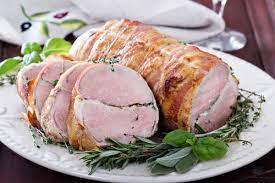 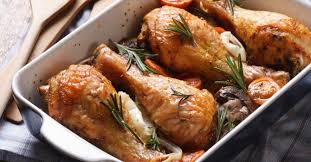 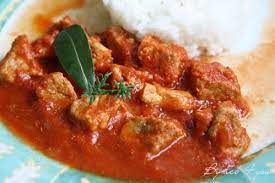 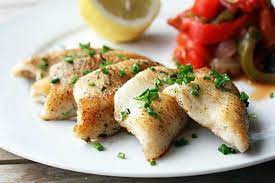 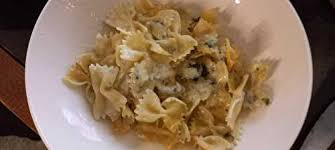 Plat du jour à CHF 16.- Tel 022.777.08.85 